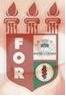 PLANILHA PARA CADASTROS DE LIVROS  BIBLIOTECA MARIA APARECIDA POURCHET CAMPOS        Classificação:       616-089.23                                  Código:	3609  Cutter:         D812p                                               Data: Turma 2017Autor(s):  Duarte, Bruna Dubeux; Lisboa, Gabriel Araújo de Carvalho; Pimenta, Lívia RolimTitulo: A PREVALÊNCIA DA DISCREPÂNCIA DE BOLTON EM PACIENTES DO CURSO DE ESPECIALIZAÇÃO EM ORTODONTIA DA FACULDADE DE ODONTOLOGIA DO RECIFEOrientador(a): profª. Dra. Juliana GodoyCoorientador(a): Edição:  1ª        Editora  Ed. Do Autor     Local:  Recife    Ano:  2017  Páginas:  45Notas:  TCC – 1ª Turma graduação - 2017